Журавлёва Ева
6 класс, г. о.Шатура«Глядя в телескоп»Ведь где-то есть планетаС людьми, ну точно где-то,Согретая рассветом и теплотой сердец!И люди на планете всё в поиске соседей,Живут надеждой светлой сдружиться наконец.Я вижу в телескопе, что звезды, как монеты,И яркий хвост кометы, и Млечный Путь во мгле.И далеко там, где-то, за сотни километров,Пронзая тьму Вселенной, проносится болид.Я вижу в телескопе одно из всех Светило,Что нам дарует счастье И радость на Земле.И думаю, что вихри с космическою силойРассказывают мифы там о добре и зле.Собрав горстями звезды, ведь кто-то их раскинулВ порядке многолетнем, судьбу определив?И в хороводе ярком, взметнув пыльцу златую,Украсив купол синий, танцуют там они.Я верю, есть планета с людьми,Ну точно где—то. ..Согретая рассветом и теплотой сердец!Давай найдем соседей там, в сказочной Вселенной,Подарим им возможность сдружиться наконец.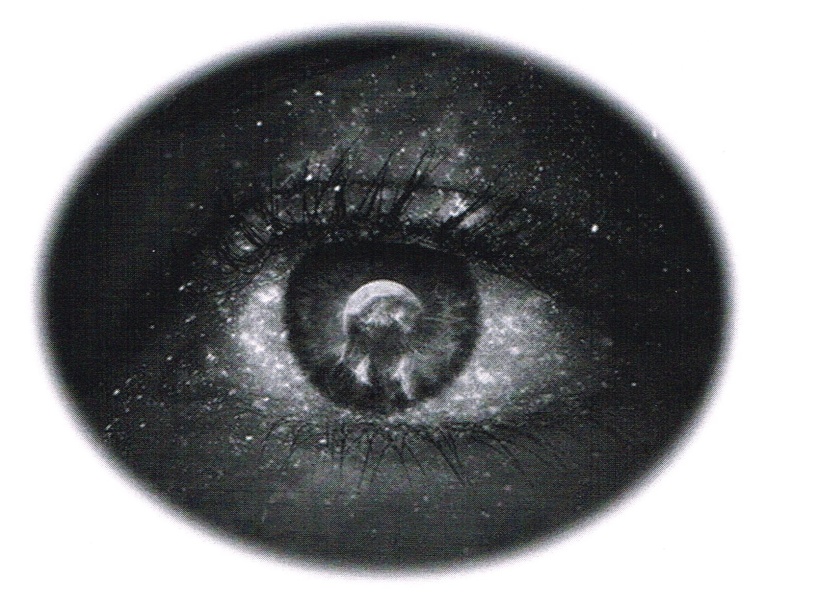 